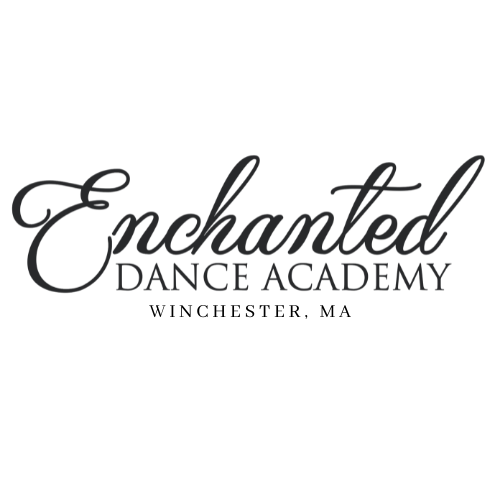 STUDIO 25 (Green Room)25R East Street, Winchester MASTUDIO 25 (Purple Room)25R East Street, Winchester MASTUDIO 33 33 East Street, Winchester MA MONDAYTUESDAYWEDNESDAYTHURSDAYFRIDAYSATURDAYPre-K (Age 4)2:45 - 3:30 PMMini Acro3:15 - 4:00 PMMini 2 Hip-Hop2:45 - 3:30 PMMini 1 Ballet/Tap9:30 - 10:30 AMMini 2 Ballet/Tap/Jazz3:30 - 5:00 PMMini Mus.Theatre4:00 - 4:45 PMPre-K (Age 3-4)2:45 - 3:30 PMMini 2 Modern/Lyrical3:30 - 4:15 PMMini 1 Hip-Hop10:30 - 11:15 AMMini 2 Company5:00 - 5:30 PMPetite Modern/Lyrical4:45 - 5:30 PMPetite Ballet4:30 - 5:30 PMJunior Hip-Hop4:15 - 5:00 PMTeen Hip-Hop/Tumbling5:30 - 6:15 PMJunior Jazz 5:30 - 6:30 PMPetite Jazz/Tap5:30 - 6:30 PMJunior Contemporary5:00 - 6:00 PMMini 1 Hip-Hop3:30 - 4:15 PMSenior Adv Tap6:30 - 7:15 PMJunior Ballet 6:30-7:30 PMPetite Company6:30 - 7:00 PMJunior Company6:00 - 7:00 PMSenior Adv. Modern4:15 - 5:45 PMSenior Adv Mus. Theatre7:15 - 8:00 PMSenior Int. Company7:30 - 9:00 PMSenior Adv Contemporary7:00 - 8:00 PMSenior Adv Company7:00 - 9:00 PMSenior Adv. Jazz8:00 - 9:00 PMSenior Adv Ballet8:00 - 9:00 PMMONDAYTUESDAYWEDNESDAYTHURSDAYFRIDAYSATURDAYPre-K (Age 2-4)10:30 - 11:15 AMPre-K (Age 2)9:00 - 9:30 AMPre-K (Age 2-3)2:45 - 3:30 PMPre-K (Age 2)3:15 - 3:45 PM Pre-K (Age 3)9:30 - 10:15 AMElementary Ballet3:45 - 4:45 PMPre-K (Age 4)10:15 - 11:00 AMMini 1 Ballet/Tap5:00 - 6:00 PMPetite Acro5:30 - 6:15 PMMini 2 Ballet/Tap/Jazz5:00 - 6:30 PMJunior / Senior Intermediate Mus. Theatre6:15 - 7:00 PMSenior Acro6:15 - 7:00 PMSenior Int. Ballet7:00 - 8:00 PMJunior / Senior Intermediate Tap7:15 - 8:00 PMJunior Acro7:30-8:15 PMSenior Int. Jazz8:00 - 9:00 PMSenior Int. Contemporary8:00 - 9:00 PMMONDAYTUESDAYWEDNESDAYTHURSDAYFRIDAYSATURDAYMini 1 Ballet/Tap3:00 - 4:00 PMJitterbugs Music9:00 - 9:30 AMMini 1 Hip-Hop4:00 - 4:45 PM Mini 1 Ballet/Tap9:45 - 10:45 AMPetite Mus. Theatre5:40 - 6:25Mini 1 Ballet/Tap5:15 - 6:15 PM Mini 1 Ballet/Tap4:45 - 5:45 PM Pre-K (Age 4)11:00 - 11:45 AM Petite Hip-Hop6:25 - 7:10 PM 